หน่วยการเรียนรู้ที่  ๔ เรื่องปา ปา ป้ากลุ่มสาระการเรียนรู้ภาษาไทย  รหัส  ท๑๑๑๐๑ชั้นประถมศึกษาปีที่ ๑  เวลา ๕ ชั่วโมง๑.มาตรฐานการเรียนรู้/ตัวชี้วัด	สาระ		สาระที่ ๑การอ่าน		สาระที่ ๓	การฟัง การดู และการพูด		สาระที่ ๔ หลักการใช้ภาษา	มาตรฐาน		มาตรฐาน ท ๑.๑   	ใช้กระบวนการอ่านสร้างความรู้และความคิดในการตัดสินใจ แก้ปัญหา  			ในการดำเนินชีวิต  และมีนิสัยรักการอ่าน		มาตรฐาน ท ๓.๑   	สามารถเลือกฟังและดูอย่างมีวิจารณญาณ  และพูดแสดงความรู้ ความคิด และ 	ความรู้สึกในโอกาสต่าง ๆ อย่างมีวิจารณญาณและสร้างสรรค์		มาตรฐาน ท ๔.๑    เข้าใจธรรมชาติของภาษาและหลักภาษาไทย การเปลี่ยนแปลงของภาษาและพลัง		ของภาษา ภูมิปัญญาทางภาษา และรักษาภาษาไทยไว้เป็นสมบัติของชาติ	ตัวชี้วัด		ท ๑.๑ ป.๑/๑ อ่านออกเสียงคำ คำคล้องจอง และข้อความสั้น ๆ		ท ๑.๑ ป.๑/๒ บอกความหมายของคำและข้อความที่อ่าน		ท ๑.๑ ป.๑/๓ ตอบคำถามเกี่ยวกับเรื่องที่อ่าน		ท ๑.๑ ป.๑/๔ เล่าเรื่องย่อจากเรื่องที่อ่าน		ท ๓.๑ ป.๑/๒ ตอบคำถามและเล่าเรื่องที่ฟังและดูทั้งที่เป็นความรู้และความบันเทิง		ท ๓.๑ ป.๑/๓ พูดแสดงความคิดเห็นและความรู้สึกจากเรื่องที่ฟังและดู		ท ๔.๑ ป.๑/๑บอกและเขียนพยัญชนะ สระวรรณยุกต์ และเลขไทย		ท ๔.๑ ป.๑/๒ เขียนสะกดคำและบอกความหมายของคำ๒.สาระสำคัญ/ความคิดรวบยอด	การมีความรู้ ความเข้าใจในการสร้างคำ ความหมายของคำและการเขียนคำที่ประสมสระ อา ที่ถูกต้อง จะทำให้นักเรียนค้นพบรูปแบบและพัฒนาทักษะและความสามารถทางภาษาของตนเองได้๓.สาระการเรียนรู้	๓.๑ความรู้		๓.๑.๑ คำและความหมายของคำ  		๓.๑.๒ การพูดเล่าเรื่องราว		๓.๑.๓ การเขียนสะกดคำ	๓.๒ ทักษะ/กระบวนการ		๓.๒.๑ ฝึกทักษะการฟัง - การอ่าน		๓.๒.๒ ฝึกทักษะการเขียนสะกดคำที่ประสมสระอา	๓.๓เจตคติ		๓.๓.๑ความสนุกสนานจากการฟัง		๓.๓.๒ มารยาทในการอ่าน๔.สมรรถนะสำคัญของผู้เรียน	๔.๑ความสามารถในการสื่อสาร	๔.๒ความสามารถในการคิด	๔.๓ความสามารถในการแก้ปัญหา๕.คุณลักษณะอันพึงประสงค์	๕.๑มีวินัย	๕.๒ใฝ่เรียนรู้	๕.๓มุ่งมั่นในการทำงาน๖.ชิ้นงาน/ภาระงาน	๖.๑การเขียนพยัญชนะ ประสมสระอา	๖.๒ การเขียนสะกดคำที่ประสมด้วยสระอา๗.การวัดและประเมินผล๘.กิจกรรมการเรียนรู้	๘.๑  ชั่วโมงที่ ๑๖			๑) จุดประสงค์การเรียนรู้				๑. ออกเสียงพยัญชนะ สระ ได้				๒. เขียนพยัญชนะ สระ ได้				๓. ออกเสียง สระ ได้			๒) กิจกรรมการเรียนรู้				๑. กิจกรรม Brain Gym นักเรียนร้องบทร้องเล่น “ปา ปา ป้า” พร้อมจับคู่กระโดดเป็นจังหวะ				๒. นักเรียนฟังเสียงและฝึกออกเสียงพยัญชนะไทย/เสียงสระ				๓. นักเรียนดูแผนภูมิพยัญชนะและสระ     
				๔. ฟังเสียงและฝึกออกเสียงพยัญชนะ/สระเสียงสั้น-ยาวแล้วฝึกเขียนสระ 			๓) สื่อและแหล่งการเรียนรู้				๑. บทร้องเล่น “ปา ปา ป้า”				๒. เกม “หาเพื่อน”				๓. แผนภูมิพยัญชนะ/สระไทย			๔) การวัดและการประเมินผล	๘.๒  ชั่วโมงที่ ๑๗			๑) จุดประสงค์การเรียนรู้				๑. อ่านบทร้องเล่น “สระ อา”ได้				๒. เขียนคำที่ประสมสระ อา ได้			๒) กิจกรรมการเรียนรู้				๑. กิจกรรม Brain Gym  (ตบมือเป็นจังหวะ ซ้าย/ขวา  หน้า/หลัง  บน/ล่าง)				๒. นักเรียนท่องบทร้องเล่นสระอา“ปา ปา ป้า”หรือร้องเพลง “กา กา” จากแผนภูมิ        				๓. ครูอ่านบทร้องเล่น  “สระอา”  ให้นักเรียนฟัง นักเรียนอ่านตามที่ครูชี้  จากแผนภูมิ นักเรียนเคาะจังหวะ หรือตบมือตามจังหวะ				๔. นักเรียนฝึกท่องบทร้องเล่น และคิดท่าทางประกอบพร้อมทั้งเคลื่อนไหวท่าทางประกอบบทเพลงหรือบทร้องเล่น                                      				๕. ฝึกเขียนสระ อา และระบายสีภาพคำสระอา จากบทร้องเล่น			๓) สื่อและแหล่งการเรียนรู้				๑. บทร้องเล่น “ปา ปา ป้า”				๒. เพลง “กา กา”				๓. ใบงานฝึกลีลามือ			๔) การวัดและการประเมินผล	๘.๓  ชั่วโมงที่ ๑๘			๑) จุดประสงค์การเรียนรู้				๑. อ่านและแจกลูกสะกดคำที่ประสมสระ อา ได้				๒. เขียนคำที่ประสมสระ อา ได้			๒) กิจกรรมการเรียนรู้				๑. Brain Gym นักเรียนร้องบทร้องเล่นสระอา “ปา ปา ป้า” พร้อมตบมือประกอบตามจังหวะ				๒. ทวนอ่านบทร้องเล่นสระอา “ปา ปา ป้า”  (จากแผนภูมิ)				๓. ครูนำบัตรพยัญชนะ มาให้นักเรียนประสมคำที่มีสระ อา แล้วฝึกอ่านออกเสียง (ฝึกพร้อมกันทั้งห้อง)ฝึกออกเสียงทีละคน (แจกลูกสะกดคำที่ประสมสระอา)				๔. เขียนพยัญชนะ ประสมสระอา			๓) สื่อและแหล่งการเรียนรู้				๑. บทร้องเล่น “ปา ปา ป้า”				๒. แผนภูมิบทร้องเล่น “สระอา”				๓. บัตรพยัญชนะ			๔) การวัดและการประเมินผล	๘.๔  ชั่วโมงที่ ๑๙			๑) จุดประสงค์การเรียนรู้				๑. ตอบคำถามจากเรื่องที่ฟังได้				๒. เรียงลำดับเหตุการณ์จากเรื่องที่ฟังได้				๓. สร้างคำใหม่เป็นคำที่ประสมสระ อา ได้			๒) กิจกรรมการเรียนรู้				๑.กิจกรรม Brain Gym โดยการตบมือเป็นจังหวะ  (เสือ /สิง/กระทิง/แรด) - เสือ (ตบ-ตบ-ตบ)  สิง (ตบ-ไขว้-ตบ)  กระทิง (ไขว้-ตบ-ไขว้)  แรด (ไขว้-ไขว้-ตบ)				๒. ครูเล่านิทานเรื่อง “จำปาจากนางฟ้า”  ให้นักเรียนฟัง				๓. ครูสนทนาเกี่ยวกับตัวละครในนิทานที่ฟัง				๔. นักเรียนเล่าเรื่องที่ฟังทีละคน				๕.ครูและนักเรียนช่วยกันลำดับเหตุการณ์ว่าอะไรเกิดก่อน หลัง สรุปร่วมกัน				๖. ครูให้นักเรียนสร้างคำใหม่ จาก คำที่ประสมสระอา เช่น  กา เป็น อีกา  กาน้ำ  ปากกา				๗. นักเรียนเขียนคำ และวาดภาพประกอบ “คำใหม่”			๓) สื่อและแหล่งการเรียนรู้				๑. นิทานเรื่อง “จำปาจากนางฟ้า”			๔) การวัดและการประเมินผล	๘.๕  ชั่วโมงที่ ๒๐			๑) จุดประสงค์การเรียนรู้				๑.อ่านคำที่ประสม สระอี ได้				๒. เขียนคำที่ประสม สระอี ได้			๒) กิจกรรมการเรียนรู้				๑. กิจกรรม Brain Gym เสือ  สิง กระทิง  แรด โดยการตบมือเป็นจังหวะ 				๒. ครูอ่านบทร้องเล่น “ผีตัวดำ” ให้ฟัง ๑รอบ 				๓. ครูและนักเรียนร่วมกันร้องบทร้องเล่น “ผีตัวดำ” ประกอบจังหวะ ๒รอบ    				๔. นักเรียนดูแผนภูมิบทร้องเล่น อ่านพร้อมกันตามที่ครูชี้				๕. นักเรียนสังเกตคำที่มี สระอี จากบทร้องเล่นเขียนวงกลม ล้อมรอบคำสระอี       				๖. นักเรียนทุกคนออกเสียง อี  แล้วช่วยกันบอกว่า สระอี เป็นสระเสียงสั้นหรือเสียงยาว				๗. นักเรียนทำแบบฝึกเสริมทักษะ			๓) สื่อและแหล่งการเรียนรู้				๑. บทร้องเล่น “ผีตัวดำ”				๒. แบบฝึกเสริมทักษะ 			๔) การวัดและการประเมินผลภาคผนวก
หน่วยการเรียนรู้ที่ ๔ ชั่วโมงที่ ๑๖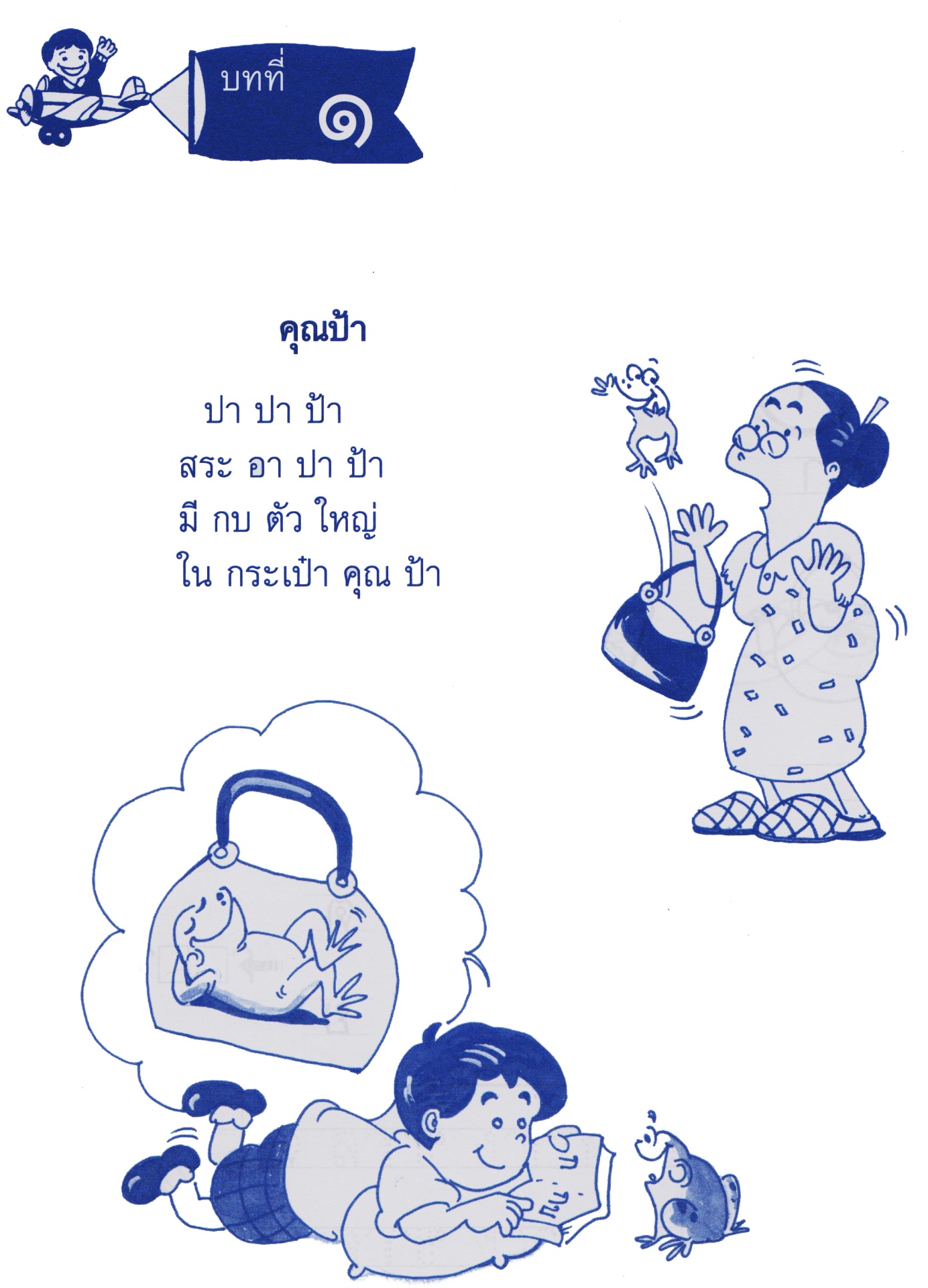 หน่วยการเรียนรู้ที่ ๔ ชั่วโมงที่ ๑๗หน่วยการเรียนรู้ที่ ๔ ชั่วโมงที่ ๑๘หน่วยการเรียนรู้ที่ ๔ ชั่วโมงที่ ๑๙หน่วยการเรียนรู้ที่ ๔  ชั่วโมงที่ ๒๐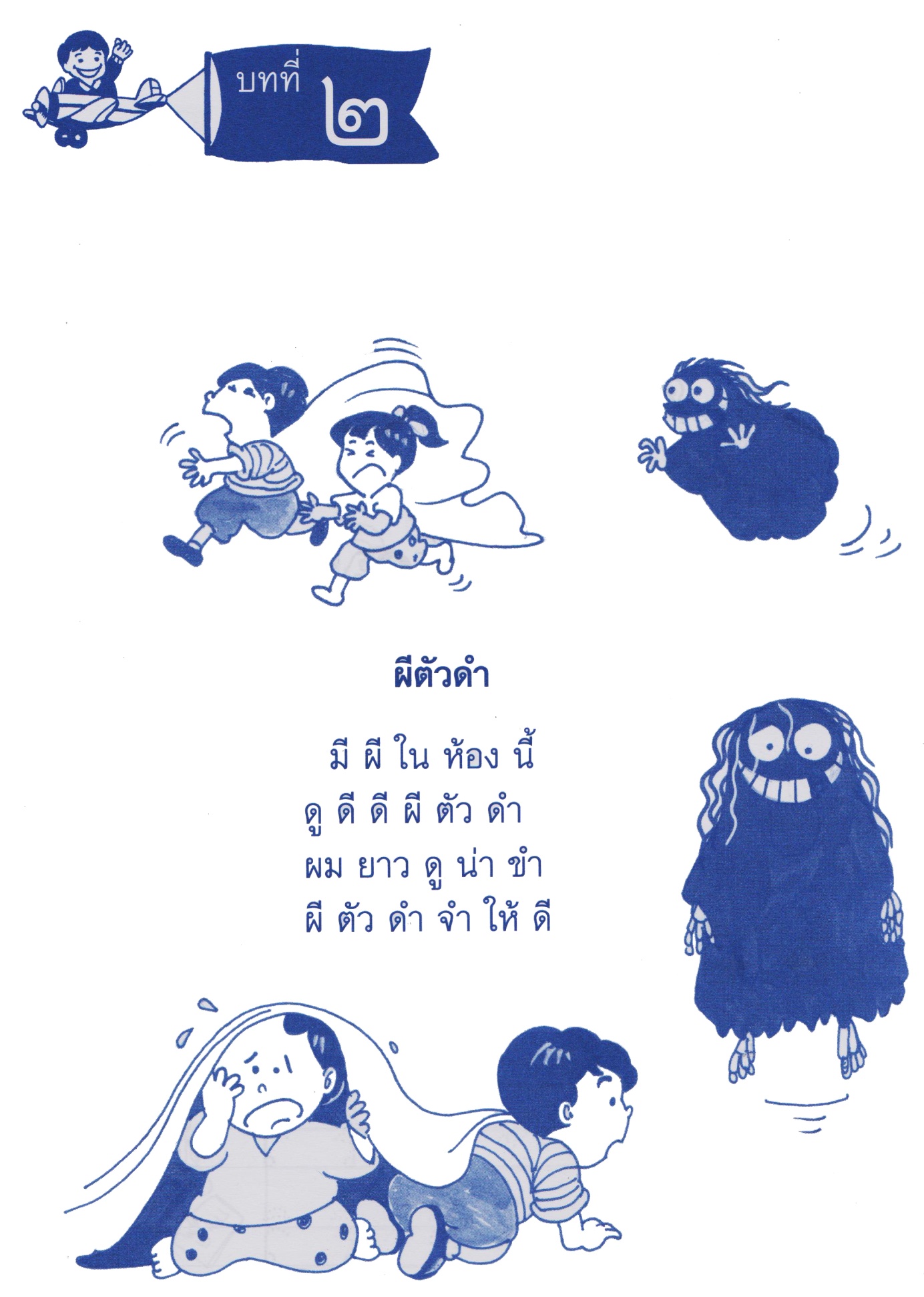 แบบฝึกเสริมทักษะ หน่วยการเรียนรู้ที่ ๔  ชั่วโมงที่ ๒๐***************************************************************************************************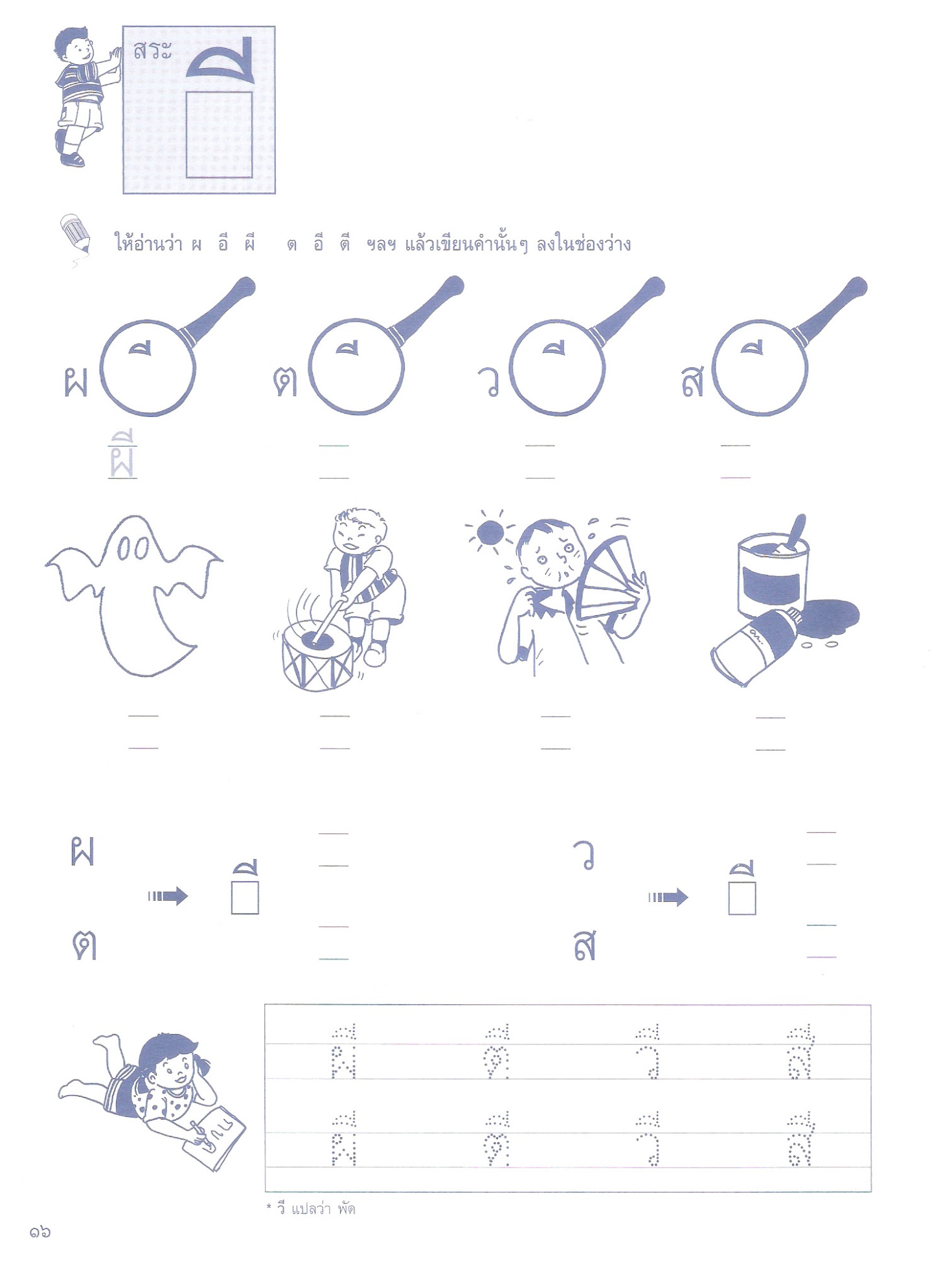 เกณฑ์การประเมินการร่วมกิจกรรม
การอ่าน	การทำงานกลุ่มวิธีการเครื่องมือเกณฑ์- การสังเกตการร่วมกิจกรรม- การเขียนคำที่ประสมสระอา- แบบสังเกตการร่วมกิจกรรม
- มีผลการประเมินในระดับดีขึ้นไป
หรือ มีค่าเฉลี่ย 2.00 ขึ้นไป- เขียนคำได้ถูกต้องทุกคำวิธีการเครื่องมือเกณฑ์- การร่วมกิจกรรม- การอ่านออกเสียงพยัญชนะ สระ- การเขียนคำที่ประสมสระอา- แบบประเมินการร่วมกิจกรรม
- มีผลการประเมินในระดับดีขึ้นไป
หรือ มีค่าเฉลี่ย 2.00 ขึ้นไป- ออกเสียงพยัญชนะได้ถูกต้องทุกตัว- เขียนพยัญชนะได้ถูกต้องทุกตัววิธีการเครื่องมือเกณฑ์- การทำงานกลุ่ม- การอ่านออกเสียงบทร้องเล่นสระอา- การเขียนคำที่ประสมสระอา- แบบประเมินการทำงานกลุ่ม
- แบบประเมินการอ่าน- มีผลการประเมินในระดับดีขึ้นไป
หรือ มีค่าเฉลี่ย 2.00 ขึ้นไป- เขียนพยัญชนะได้ถูกต้องทุกตัววิธีการเครื่องมือเกณฑ์- การทำงานกลุ่ม- การอ่านออกเสียงบทร้องเล่นสระอา- การเขียนคำที่ประสมสระอา- แบบประเมินการทำงานกลุ่ม
- แบบประเมินการอ่าน- มีผลการประเมินในระดับดีขึ้นไป
หรือ มีค่าเฉลี่ย 2.00 ขึ้นไป- เขียนคำได้ถูกต้องทุกคำวิธีการเครื่องมือเกณฑ์- การร่วมกิจกรรม- การตอบคำถามจากเรื่องที่ฟัง- การลำดับเหตุการณ์- การสร้างคำใหม่จากคำที่ประสมสระอา- การเขียนคำที่ประสมสระอา- แบบประเมินการร่วมกิจกรรม
- มีผลการประเมินในระดับดีขึ้นไป
หรือ มีค่าเฉลี่ย 2.00 ขึ้นไป- ตอบคำถามได้ถูกต้อง- เรียงลำดับเหตุการณ์ได้ถูกต้อง- เขียนคำได้ถูกต้องทุกคำ- เขียนคำได้ถูกต้องทุกคำวิธีการเครื่องมือเกณฑ์- การร่วมกิจกรรม- การอ่านบทร้องเล่น “ผีตัวดำ”- ตอบคำถามเกี่ยวกับคำที่ประสมสระอีในบทร้องเล่น- การเขียนคำที่ประสมสระอี- แบบประเมินการร่วมกิจกรรม
- แบบประเมินการอ่าน- มีผลการประเมินในระดับดีขึ้นไป
หรือ มีค่าเฉลี่ย 2.00 ขึ้นไป- ตอบคำถามได้ถูกต้อง- เขียนคำได้ถูกต้องทุกคำรายการประเมินระดับคุณภาพระดับคุณภาพระดับคุณภาพรายการประเมิน๓๒๑๑. ความตั้งใจมีความกระตือรือร้นในการเรียนไม่รีรอตั้งใจเรียน ตั้งใจฝึกรีบตอบคำถาม ซักถามเมื่อสงสัยมีความกระตือรือร้นในการเรียนตั้งใจเรียน ตั้งใจฝึกไม่กล้าซักถาม รีรอในการตอบคำถามขาดความกระตือรือร้นในการเรียนไม่ตั้งใจฝึกไม่กล้าซักถาม ไม่ตอบคำถาม๒. ความรับผิดชอบรับผิดชอบงานที่ได้รับมอบหมายดี ส่งงานทันเวลาทุกครั้งรับผิดชอบงานที่ได้รับมอบหมาย ส่งงานไม่ตรงเวลา แก้ไขงานเสร็จหลังชั่วโมงเรียนขาดความรับผิดชอบ ทำงานไม่เสร็จและส่งงานไม่ทันเวลา  แก้ไขงานของตนเองไม่ได้๓. การให้ความร่วมมือให้ความร่วมมือในการเรียนอย่างเต็มความสามารถตลอดเวลาให้ความร่วมมือแต่ไม่ต่อเนื่อง ต้องคอยตักเตือนบ้างให้ความร่วมมือในการเรียนเมื่อถูกตักเตือน๔. การให้ความช่วยเหลือเพื่อนให้ความช่วยเหลือเพื่อนทั้งในและนอกกลุ่มที่ขอความช่วยเหลือให้ความช่วยเหลือเพื่อนเฉพาะกลุ่มตนเองหรือคนที่ชอบใจเท่านั้นไม่ให้ความช่วยเหลือเพื่อน  ทำงานลำพังคนเดียวรายการประเมินระดับคุณภาพระดับคุณภาพระดับคุณภาพรายการประเมิน๓๒๑๑. อักขระถูกต้องอ่านออกเสียงถูกต้อง ชัดเจนร้อยละ 90 ของคำทั้งหมดขึ้นไปอ่านออกเสียงถูกต้อง ชัดเจนมากว่าร้อยละ 60 น้อยกว่าร้อยละ 90  ของคำทั้งหมดขึ้นไป อ่านออกเสียงถูกต้อง ชัดเจนน้อยว่าร้อยละ 60 ของคำทั้งหมด๒. เว้นวรรคตอนถูกต้องอ่านเว้นวรรคตอนถูกต้อง ร้อยละ 90 ของคำทั้งหมดขึ้นไปอ่านเว้นวรรคตอนถูกต้อง มากว่าร้อยละ 60 น้อยกว่าร้อยละ 90  ของคำทั้งหมดขึ้นไป อ่านเว้นวรรคตอนถูกต้อง น้อยว่าร้อยละ 60 ของคำทั้งหมด๓. ความคล่องแคล่วอ่านได้คล่องแคล่วหากอ่านพลาดสามารถแก้ไขการอ่านให้ถูกต้องได้รวดเร็วอ่านติดบางคำ แต่สามารถแก้ไขให้ถูกต้องได้เร็วอ่านติดบ่อยๆ แก้ไขให้ถูกต้องได้ช้า ต้องให้ผู้อื่นบอกรายการประเมินระดับคุณภาพระดับคุณภาพระดับคุณภาพรายการประเมิน๓๒๑๑. การให้ความร่วมมือให้ความร่วมมือในการเรียนอย่างเต็มความสามารถตลอดเวลาให้ความร่วมมือแต่ไม่ต่อเนื่องตลอดเวลาไม่ให้ความร่วมมือในการเรียน๒. ความรับผิดชอบรับผิดชอบงานที่ได้รับมอบหมายดี ส่งงานทันเวลาทุกครั้งรับผิดชอบงานที่ได้รับมอบหมาย ส่งงานไม่ตรงเวลา แก้ไขงานเสร็จหลังชั่วโมงเรียนขาดความรับผิดชอบ ทำงานไม่เสร็จและส่งงานไม่ทันเวลา  แก้ไขงานของตนเองไม่ได้๓. การช่วยเหลือเพื่อนในกลุ่มให้ความช่วยเหลือเพื่อนทั้งในและนอกกลุ่มที่ขอความช่วยเหลือให้ความช่วยเหลือเพื่อนเฉพาะกลุ่มตนเองหรือคนที่ชอบใจเท่านั้นไม่ให้ความช่วยเหลือเพื่อน  ทำงานลำพังคนเดียว๔. การแสดงความคิดเห็นกล้าแสดงความคิดเห็น มีเหตุผลและมีมารยาทในการนำเสนอความคิดเห็นกล้าแสดงความคิดเห็น แต่บางครั้งขาดเหตุผล ไม่เสนอความคิดเห็นของตนเอง๕. การรับฟังความคิดเห็นรับฟังและยอมรับความคิดเห็นของคนส่วนใหญ่ให้ความร่วมมือและปฏิบัติตามเสียงส่วนใหญ่รับฟังและยอมรับความคิดเห็นของคนส่วนใหญ่แต่บางครั้งที่ไม่พอใจก็แสดงออกโดยการไม่ปฏิบัติตามไม่ยอมรับความคิดเห็นของเพื่อน ไม่พอใจเมื่อความคิดเห็นของตนไม่เป็นที่ยอมรับ